Actividad 2POSIBLES ÁREAS DE OPORTUNIDAD DENTRO DEL PROCEDIMIENTO  TUTORIAL INSTITUCIONALORGANIZACIÓNTodos los pasos que se siguen están perfectamente bien organizados, cada documento cumple con la función para lo que fue diseñado.Se mantiene la línea desde la identificación de los posibles usuarios hasta el desarrollo de la tutoría.Como tal la propuesta debe ser funcional, porque hasta este momento desde que tengo el conocimiento del departamento de tutoría, mas no la práctica, ni el aprendizaje de la aplicación, pareciera que no ha cambiado.2.- EXPERIENCIA EN LA DOCENCIA      Desde que inicie la docencia en esta universidad de alguna manera los alumnos se acercan al docente por alguna situación de aprendizaje o integración escolar y cuando los alumnos empiezan a conocer al docente y le empiezan a tener confianza, de alguna manera se inicia una especie de tutoría informal o asesoría básica, no tan formal con documentos oficiales. 3.- MEJORAS, CAMBIOS, MODIFICACIONES.      Para la propuesta que me permitan expresar, la interpretación de los conceptos anteriores no son los que para mi tienen el significado de complementar.El servicio de asesoría si el alumno lo requiere.El modelo por Competencias Profesionales acepta que no todos los alumnos presentan los hábitos, habilidades, destrezas para ser competentes en el área que escogieron para la licenciatura, lo cual podría ser atendido por asesorías o tutorías, a todo el alumnado, sería un trabajo con mucho compromiso por la elaboración de documentos muy importantes para presentar las evidencias requeridas.En mi experiencia en el aula los fenómenos (no problemas) más recurrentes son el aspecto económico, la lejanía del núcleo familiar, pues es la primera vez que salen de su comunidad y se alejan de la familia; el procrear hijos sin tener las posibilidades personales de educar a los mismos y seguir estudiando; problemas emocionales y psicológicos que viene presentando tiempo atrás y que hacen crisis al iniciar la licenciatura; la pobreza cultural; las bases educativas débiles de los niveles anteriores, el no saber si tienen vocación para el área; la poca o nula responsabilidad ante el estudio, el no comprometerse con la vida profesional, el dejarse influenciar por  compañeros que abandonan posteriormente la escuela, otras situaciones más, pues cada alumno es único y su situación es muy personal.Reitero la propuesta anterior de complementar las asesorías y seguir con las tutoría, pero tomando en cuenta a todo el alumnado.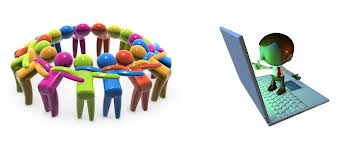 